                   Штриховки. Задания.Штриховка — это проведение параллельных линий, не выходящих за контур фигур. Существуют различные виды штриховки: горизонтальная, вертикальная, по диагонали, волнистыми, ломаными линиями и т. д. Важно следить за тем, чтобы штриховые линии были параллельны и не выходили за контур рисунка. Штриховку рисунков горизонтальными, вертикальными и наклонными линиями можно выполнять в разных направлениях: справа налево и слева направо, сверху вниз и снизу вверх.Выполняя штриховку, ребёнок учится проводить линии, не отрывая руки от листка. Этот навык очень пригодится при обучении письму.После работы, обязательно похвалите ребенка.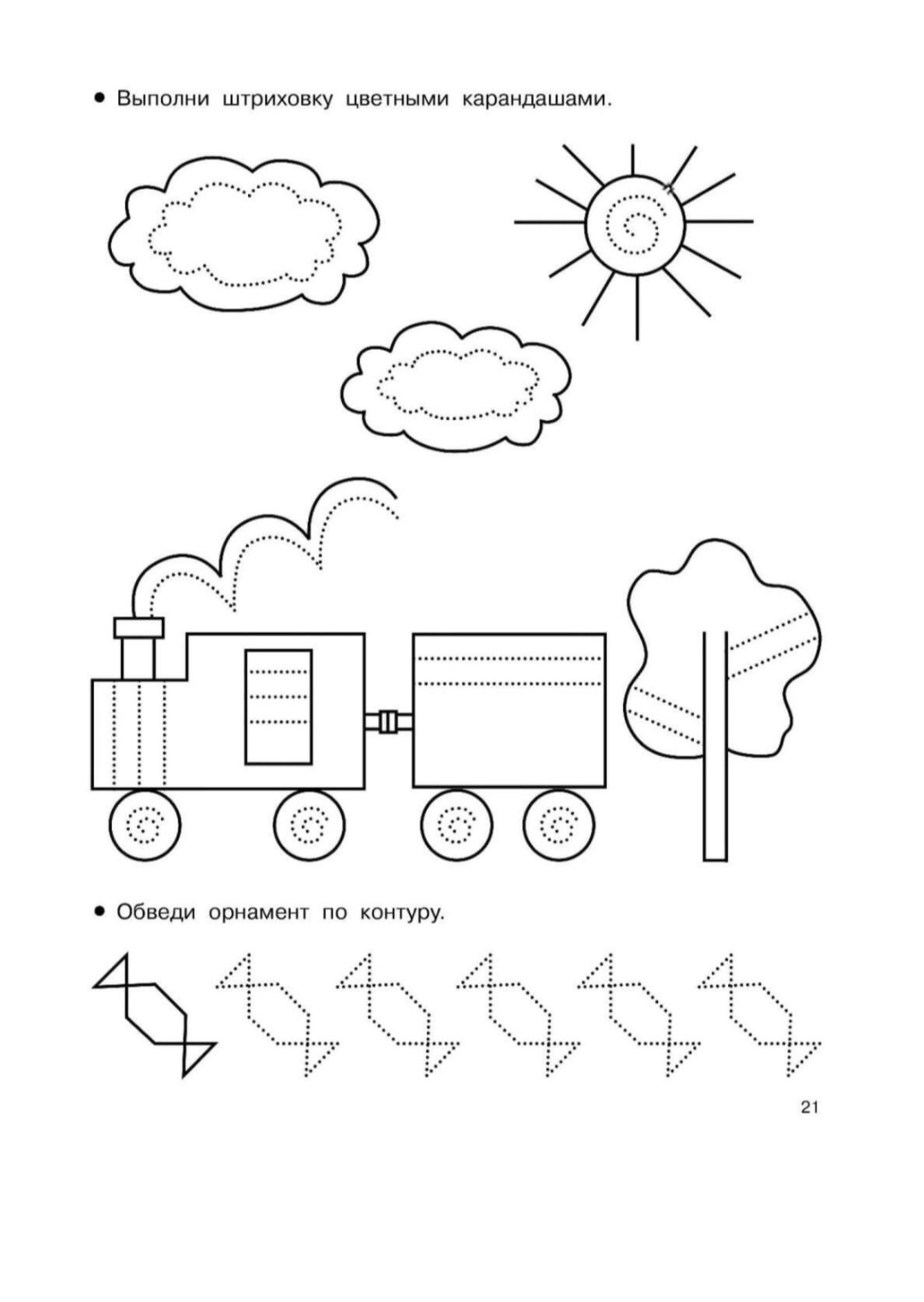 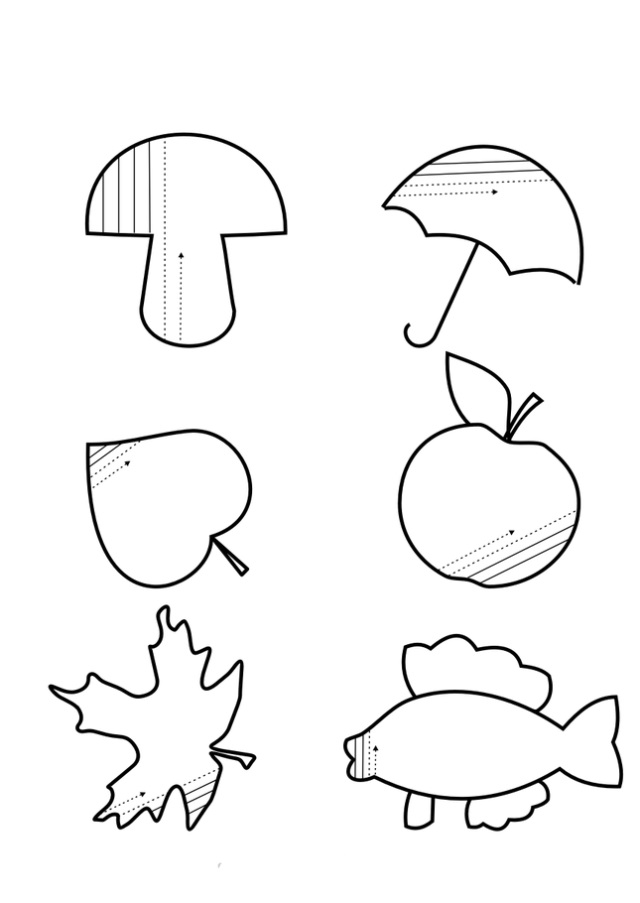 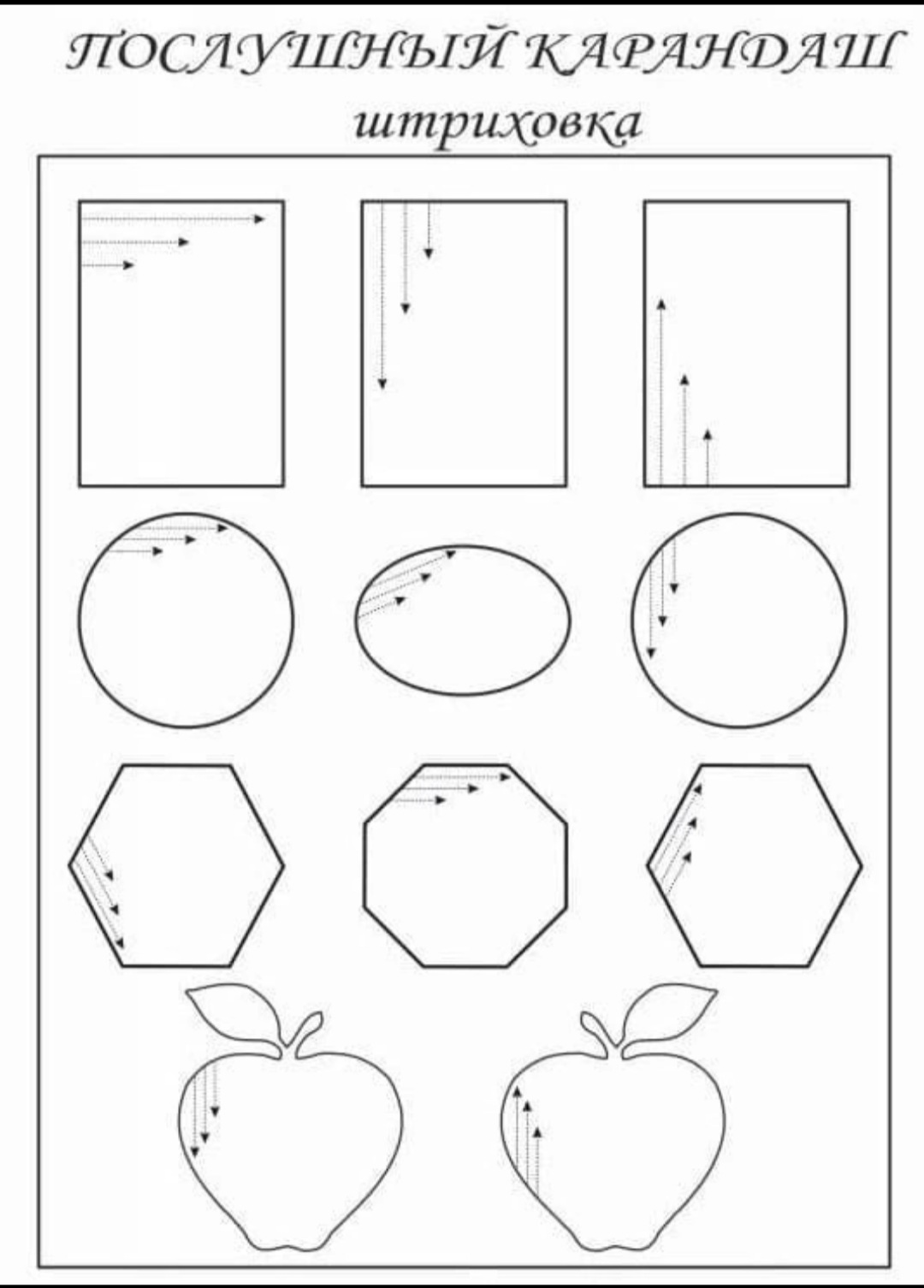 